Дистанционное обучение по дополнительной общеобразовательной программе «АБВГДейка»Программа: «АБВГДейка»Возраст: 6-7летГруппы:5,6.Темы: «Звуки и буквы С-Ц». «Звук и буква Й». «Звуки Л’-Й»Продолжительность одного занятия: 2 часа.Занятие 9.Тема: «Звуки и буквы С-Ц».Артикуляционная гимнастика.https://www.youtube.com/watch?v=ZqMoCn1fAaE&list=PLdLntLx-Z6N3qRv8Ensv3FbX3xIsgE3rtДыхательная гимнастика.«Ракета».    а) Сделайте глубокий вдох через нос, медленно поднимаясь на носки – руки через стороны вверх, ладони сомкнуть.    б) Задержите дыхание, потянитесь с силой в небо, поднимаясь на носки и удерживая равновесие – подготовка ракеты к старту.    в) Медленно выдохните с открытым свободным звуком  ААААА, опуская при этом руки через стороны вниз, одновременно опускаясь на полную ступню.    г) Затем снова сделайте глубокий вздох через нос, так же потянитесь и задержите дыхание, а выдохните с силой, резко и кратко А.3. Сравнительная характеристика звуков (с) и (ц) .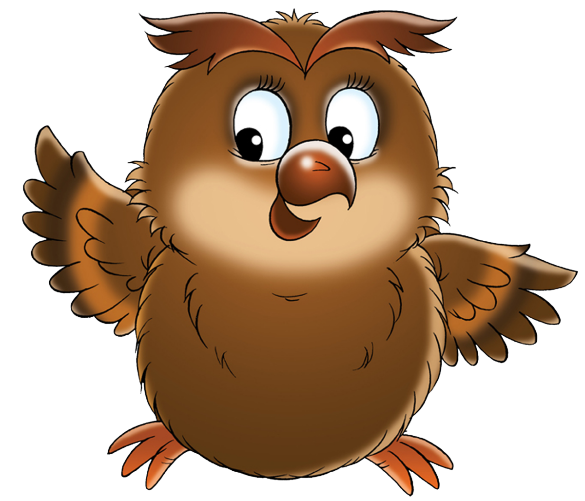 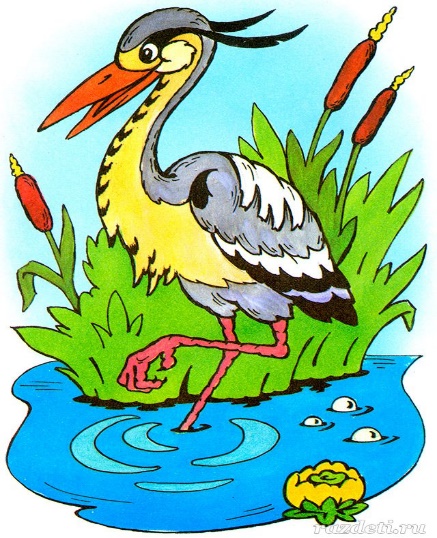 -Послушайте внимательно и скажите, с какого звука начинается слово «сова»?-А с какого звука начинается слово «цапля»?- Произнесите эти звуки «с», «ц». Чем они похожи?Когда мы произносим эти звуки, губы находятся в улыбке, кончик языка находится за нижними зубами, посередине языка проходит воздушная струя.- А теперь посмотрим, чем эти звуки отличаются. При произнесении звука «с» воздушная струя плавная, а при произнесении звука «ц»- отрывистая, толчкообразная.4. Игра «Повтори за мной»Сова с цаплей подружились, а звук «с» подружился со звуком «ц». И завели эти звуки хороводы из цепочек слогов:ца-са-ца цо-со-цо ца-са-цаса-ца-са со-цо-со сы-цы-сыас-ац-ас уц-ус-уц оц-ос-оцыц-ыс-ыц5. Игра «Добавь слоги»Сова и цапля несли нам слова со своими любимыми звуками, но слова по дороге рассыпались. Давайте поможем их собрать, будем добавлять слоги.-ца или са: больни…, ли…, рукави…, сини…, пти…, поло…, ко…, ро…, ули……;-цы или сы: бу…, леден…, ве…, пти…, у…, паль…;-со или цо: коле…, коль…, ли…, про…6. Игра «Доскажи словечко».Сова с цаплей принесли вам загадки, попробуй их отгадать, досказав словечко.Мчится без оглядки, лишь сверкают пятки.Мчится, что есть духу, хвост короче уха.Кто же этот удалец, ну конечно (заяц).При строительстве он нужен, с кирпичом и балкой дружен.Как связующий момент, нужен печнику (цемент).Там всегда веселье, смех, а артистов ждёт успех.Там енот устал от стирки. Это может быть лишь в (цирке).Приглашает всех ребят урожай отведать … (сад).Два братишки-близнеца примостились у крыльца.Их забыли, сняв с ноги. Что же это? (сапоги).По ночам она не спит, очень зорко в даль глядит.Словно тыква голова. Это хищная (сова).Он весну встречает песней, нету песни той чудесней.Лучший среди птиц певец. Называется … (скворец).Все зовут её хитрющей, рыжей, хищной и жаднющей.У неё есть хвост-краса. Имя же её (лиса).Кочерыжка вся в листочках, словно бабушка в платочке.Ты не съешь её без хруста, ведь на то она (капуста).7.Игра «4 лишний».Сова и цапля предлагают тебе внимательно послушать и сказать какое слово лишнее.-сорока, ласточка, соловей, курица;-блюдце, полотенце, сахарница, поднос;-куница, лисица, овца, барсук.8. Повторение чистоговорок с четким произнесением звуков:Са-са-са– вот бежит лиса Со – со- со - лиса катит колесоСу – су – су – лиса живёт в лесу сы – сы – сы – у лисы усыОс – ос – ос – у Буратино острый нос Ас – ас – ас – свежий квасУс – ус – ус – у кваса кислый вкус Ыс – ыс – ыс – старик пил кумысИс – ис – ис – сварили рис Ес-ес-ес– сосновый лесЁс – ёс – ёс – сварливый пёс Ца - ца - ца - на лугу стоит овца.Цы - цы - цы - много корма у овцы.Це - це - подошел пастух к овце.Цу - цу - нужно гнать домой овцу.Цо - цо - вот хозяйское крыльцо9. Повторение скороговорок с четким произнесением звуков.а)Две разноцветные курицы бегают по улице.б)Цыпленок и курица пьют водицу на улице.в)Из соседнего колодцаЦелый день водица льется.10. Пересказ текста. (Послушай рассказ и перескажи его).«Скворцы»Весной прилетают с юга скворцы. Слава захотел, чтобы они поселились у него за окном. Он попросил папу помочь построить домик для скворцов. Вскоре скворечник был готов. Папа взял лестницу, забрался на высокую акацию и повесил скворечник. Скоро Слава увидел, что там поселилась семья скворцов. Потом у них появились птенцы. Скворцы целыми днями летали за гусеницами и кормили ими птенцов. Потом птенцы подросли и скворцы научили их летать.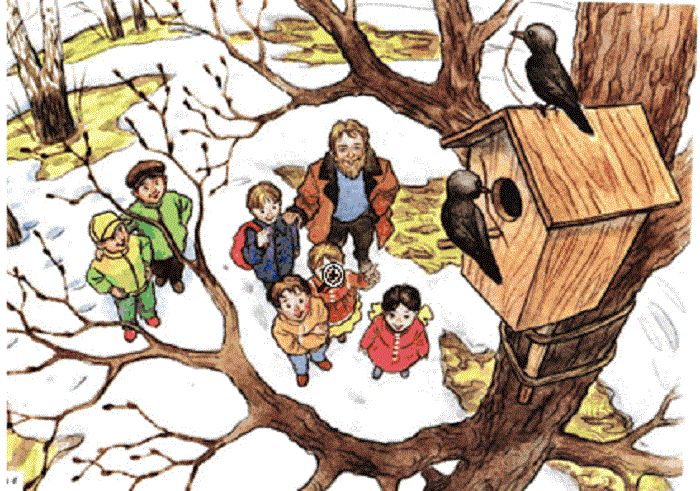 Занятие 10.Тема: «Звук и буква Й»Артикуляционная гимнастика. https://www.youtube.com/watch?v=ZqMoCn1fAaE&list=PLdLntLx-Z6N3qRv8Ensv3FbX3xIsgE3rtОтгадай загадки.Эту птицу каждый знает.В теплый край не улетаетЭта птица - круглый годВо дворе у нас живетИ чирикает онаГромко с самого утра- Просыпайтесь поскорей. -Всех торопит … (воробей)Есть цейлонский, есть зелёныйЕсть цветочный – выбирай!Хоть горячий, хоть студёныйС наслаждением выпей. (чай)Бегу я как по лесенке,По камушкам звеня,Издалека по песенкеУзнаете меня. (Ручей)- Какой звук повторяется в этих словах? ([Й])При произнесении звука Й:— губки слегка в улыбке;— зубки сближены;— кончик язычка за нижними зубками, спинка язычка приподнята к твердому небу, образуя щель, через которую проходит воздушная струя;— горлышко «работает».Характеристика звука: звук согласный (язычок создает преграду воздуху, звонкий, мягкий. Обозначение: зеленый кружок.Выучи чистоговорку:Ай-ай-ай — скоро май.Уй-уй-уй — ветер, дуй.Ой-ой-ой — возьми меня с собой.Эй-эй-эй — воды попей.Повтори стихотворение, проговаривай слова, хлопая в ладошки на каждый слог. Какой звук часто встречается в словах стихотворения?Йод хороший,Йод не злой.Зря кричишь ты:«Ой-ой-ой!»Игра «Определи позицию звука Й в словах: начало, середина, конец»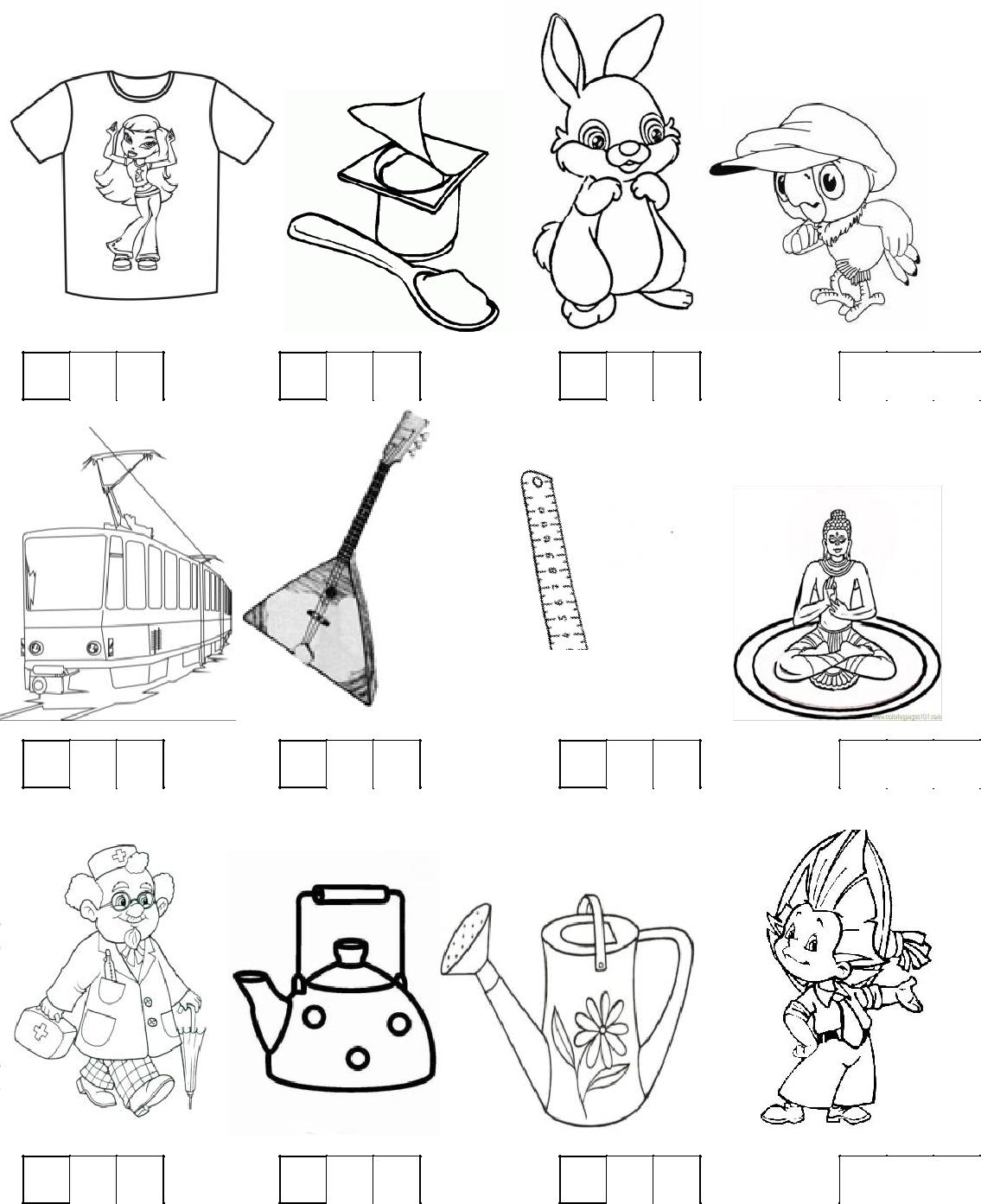 Игра «Конструируем букву».Из палочек, цветных карандашей дети выкладывают на столе букву И.Из кусочка толстой нитки делают «шляпку» для буквы Й.Упражнение «Прочитай слова»МАЙ, МАЙКА, СОЙКА, ЗАЙКА, ГАЙКАПридумай предложение с этими словами (тёплый май, и т. д.)Составь предложение правильно.Зайка, сидеть, куст, под;Чайка, море, лететь, надОбведи букву Й и слова с этой буквой по точкам, а затем напиши слова самостоятельно.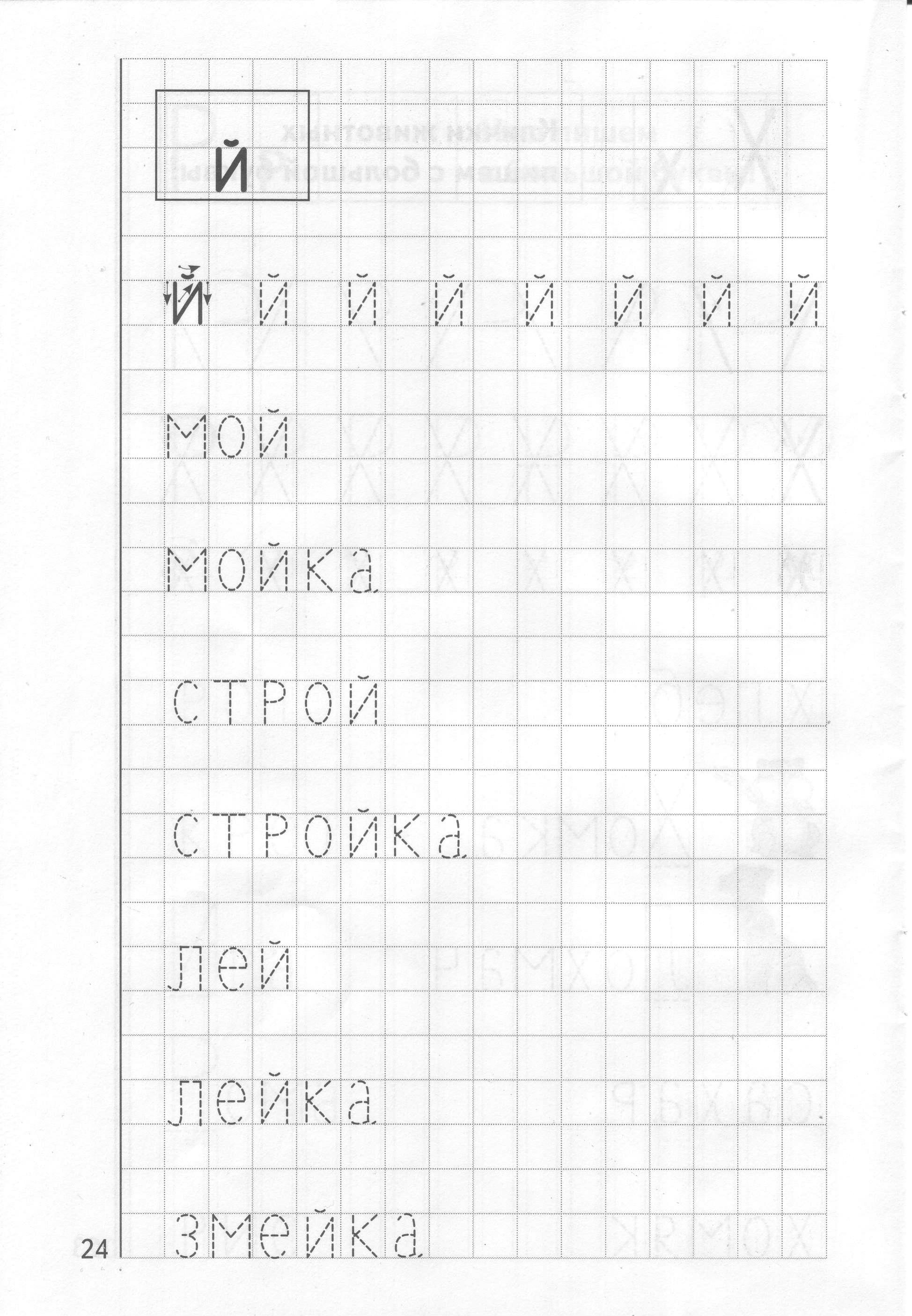 Занятие 11.Тема: «Звук и буква Й»Артикуляционная гимнастика. https://www.youtube.com/watch?v=ZqMoCn1fAaE&list=PLdLntLx-Z6N3qRv8Ensv3FbX3xIsgE3rtДыхательная гимнастика.Чайка»    а) Сделайте глубокий медленный вдох через нос.    б) Поднимите руки до уровня плеч. Задержите дыха-ние.    в) Подожмите правую ногу. Закройте глаза и постарайтесь удержать равновесие.    г) Сделайте медленный выдох через нос, опустите при этом руки через стороны вниз, станьте на обе ноги и откройте глаза.    д) Снова глубоко медленно вдохните через нос, подняв руки в стороны до уровня плеч, задержите дыхание, закройте глаза и подожмите левую ногу.    е) Не открывая глаз, медленно с силой выдохните через нос. Опустите руки вниз и станьте на обе ноги.    ж) Откройте глаза.3. Представь, что ты порезал пальчик. Как ты вскрикнешь? - Ай! Ой!Какой звук ты произносишь в конце этих слов? [й].А чем надо помазать ранку? - Йодом.Какой звук ты произносишь в начале слова йод? [й]. Звук [й] мы уже встречали в начале слова или после гласных. Он обозначался буквами е, ё, я.Расскажите, что ты знаешь про звук [й]. (Это звук согласный, всегда мягкий, звучит звонко).4.Найди слова со звуком Й на картинке. Назови их.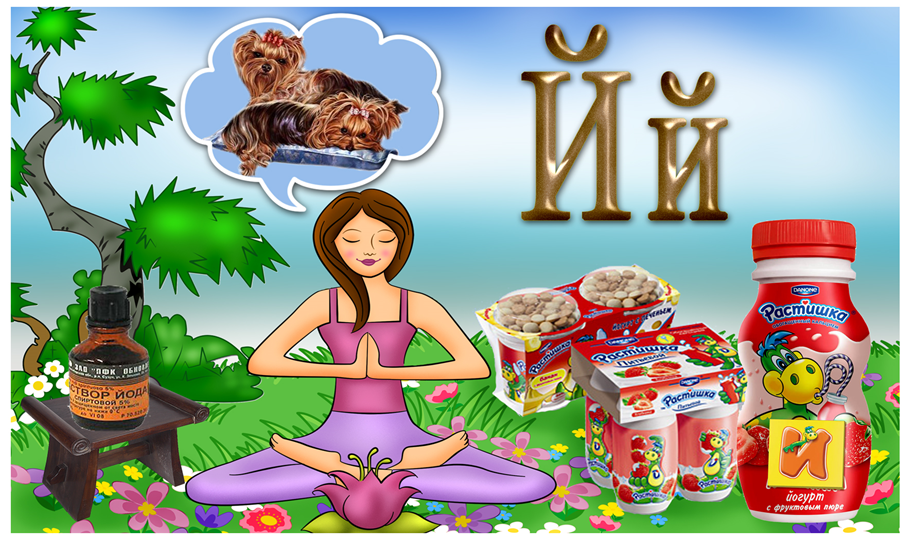 5.  Игра «Узнай звук».Если есть в слове звук [й`], хлопай в ладоши, если нет руки клади перед собой.Слова: лиса, чайник, игрок, лицо, ножницы, соловей, автобус, хитрый, ноки, машина, змей, имя, чай, получай.6. Игра «Замени звук в середине слова».чашка - чайкалеска - лейкалапка - лайкагалка - гайкаречка - рейка7. Игра «Дополни словечко». Дополни слова буквой Й. Что получилось? Прочитай.тво сво сто мо ро ду 8. Звуко-буквенный анализ слов. (Взрослый читает слова, ребенок записывает их в тетрадь, а затем разбирает. Например: ЗАЙКА)ЧАЙКАЛЕЙКАНАКЛЕЙКАЙОДТРАМВАЙ9.Собери из слогов слова со звуком Й. Запиши их в тетрадь.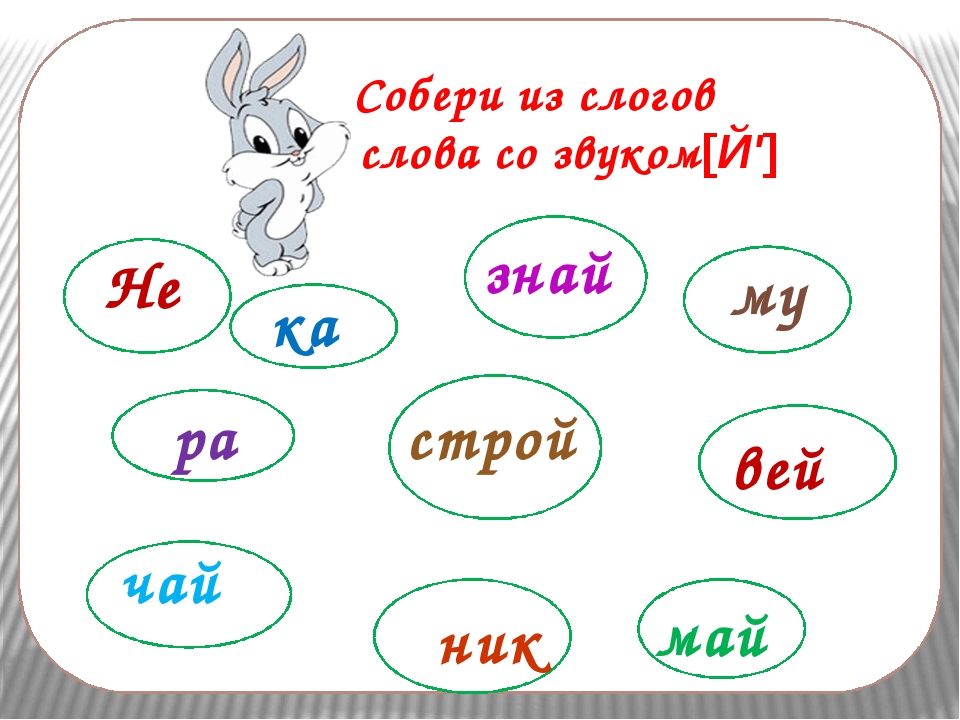 1	10. Пройди от большой буквы Й до йогурта, прокладывая дорожку только по буквам Й. (Используй камушки, ракушки, пуговицы, или монетки.)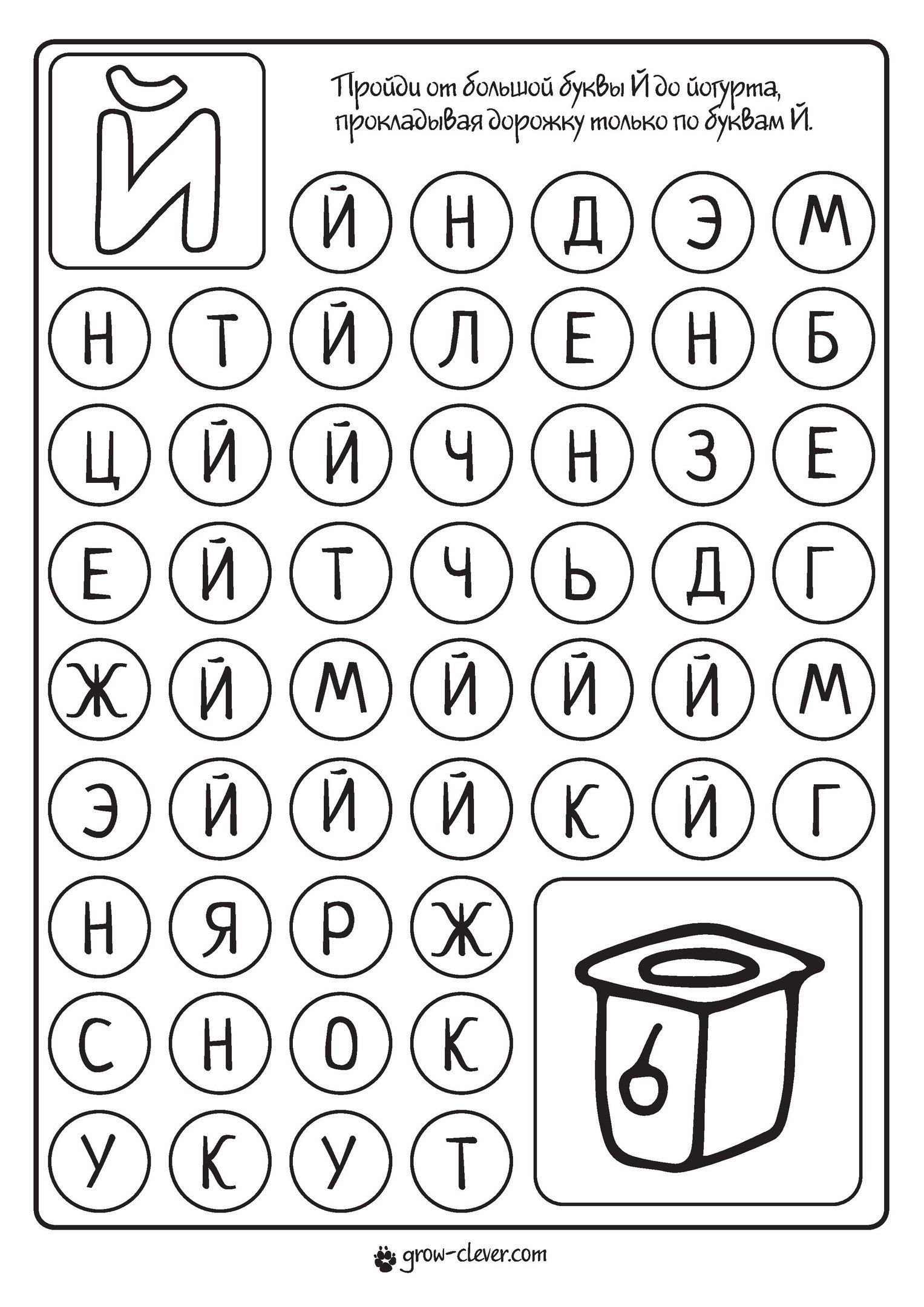 Занятие 12.Тема: «Звуки Л’-Й»1. Артикуляционная гимнастика.https://www.youtube.com/watch?v=ZqMoCn1fAaE&list=PLdLntLx-Z6N3qRv8Ensv3FbX3xIsgE3rt2.Дыхательная гимнастика.«Певец».   а) Глубокий вдох. Руки при этом медленно поднимаются через стороны вверх.   б) Задержка дыхания на вдохе.   в) Выдох с открытым сильным звуком А-А-А. Руки медленно опускаем.    г) Вдох. Руки поднимаются до уровня плеч через стороны.   д) Задержка дыхания.   е) Медленный выдох с сильным звуком О-О-О, обнять себя за плечи, опустив голову на     грудь.   ж) Медленный глубокий вдох. Руки при этом поднять до уровня груди.   з) Задержка дыхания.   и) Медленный выдох с сильным звуком У-У-У. Руки при этом опускаются вниз, голова на грудь.3. Игра «Спой песенки».    Ляля          Яна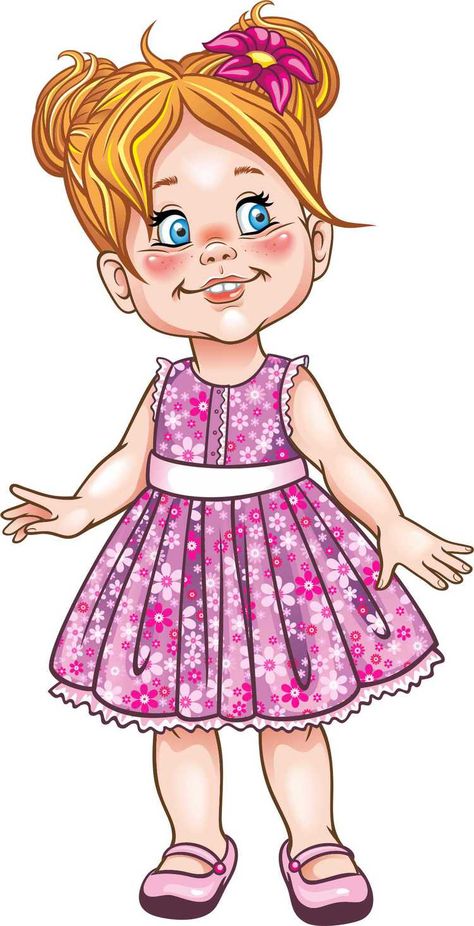 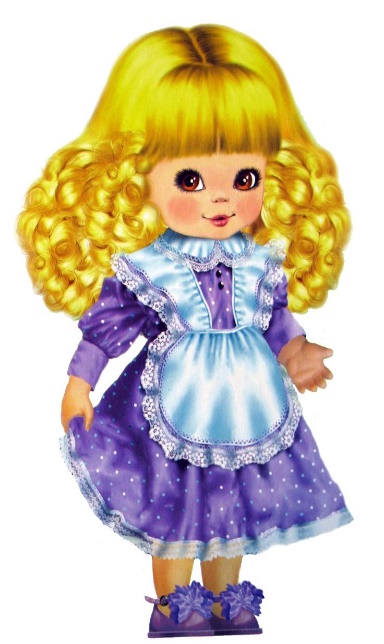 Жили-были две подружки - Ляля и Яна. Девочки очень любили петь песни. Ляля пела: «Ля-ля-ля». Подними язычок за верхние зубки и спой так же: «Ля-ля-ля».А теперь спой так: «Ле-ле-ле, лё-лё-лё, ли-ли-ли, лю-лю-лю».Яна пела и такие песни: «Я-я-я, е-е-е, ё-ё-ё, ю-ю-ю».Спой песенки Яны.4. Игра «Угадай, кто «поет».Цель: различение звуков на слух.Я буду петь песенки девочек, а ты угадай, чью я песенку спела:ля-ля, я-я, е-е, ле-ле, ю-ю, лю-лю;ай-ай, аль-аль, оль-оль, ой-ой  (и т.д.).5. Игра «Песенки».Цель: различение звуков в слогах.ля — ля, ля — ля — ля               аль — аль, аль — аль — альле — ле, ле — ле — ле	           оль — оль, оль — оль — ольлю — лю, лю — лю — лю         уль — уль, уль — уль — ульлё — лё, ле — лё — лё	           иль — иль, иль — иль — ильли — ли, ли — ли — ли            ель — ель, ель — ель — ель6. Игра «Кому подарить эти картинки?»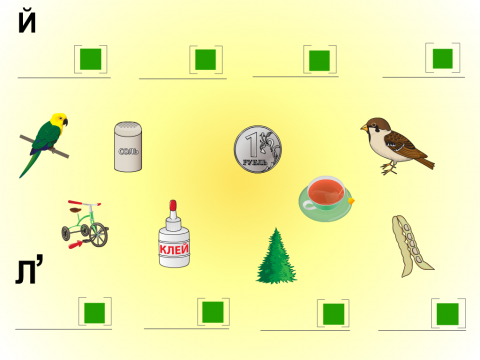 7. Игра «Сосчитай предметы до десяти».Цель: согласование числительных с существительными.Лилия- Поезд-… Ель-…Печенье-… Блин-… Яблоко-…Ягода-…Лебедь-…Дельфин-…Лев-…Например: один палец, два пальца, три пальца, четыре пальца, пять пальцев…8. Повторение предложений с четким произнесением всех звуков.Юля и Лиля гуляли по кленовой аллее.Лиля поливала из лейки тюльпаны и лилии.Колючий ежик жил в еловом лесу.Яна наливает сливовый кисель в стакан.Лиля нарисовала белую лилию.Лена и Оля купили леденцы.Галя и Коля любят кататься на льду.Лева лепит из пластилина.Коля льет молоко в блюдце.На тополе молодые клейкие листочки.Мы склеили листики клейкой лентой.Запоминание скороговорок, пословиц и поговорок.Еле-еле Лена ела, Есть от лени не хотела.Коля колья колет. Поля поле полет. Поля поле полет. Коля колья колет.Ехали мы, ехали,  До ели доехали, Ель объехали И домой поехали.Дед Данила делил дыню: Дольку — Диме, дольку — Дине.Лена, Леня и Альбина Лепят льва из пластилина. Пересказ. (Послушай рассказ и перескажи его).Новый годНа Новый год дети нарядили зеленую елку яркими игрушками. Когда пришел Дед Мороз, дети прочитали ему свои любимые стихотворения. Дед Мороз раскрыл свой волшебный красный мешок и раздал детям подарки: Егорке достались колючий резиновый еж и яркий попугай, Рая получила плюшевую обезьянку, Юля — разноцветную юлу и новое платье, Емельяну достался мягкий серенький зайчик. Дети угостили Деда Мороза чаем с печеньем. Только чай был холодный, чтобы дед Мороз не растаял, а печенье — белое, как снег зимой. Веселый получился Новый год у малышей!11.Упражнение для развития умения согласовывать движения с речью.Задрожали ветви елей.                 Выполнять вначале правой рукой,Мы в восторге от качелей,          затем — левой, а далее - двумя руками:Мы летаем вверх и вниз.            от запястья кисти рук с прямыми пальцамиВместе с нами веселись.             поднимать вверх, а затем, слегка согнув                    Т. Сиканева                   пальцы, мягко опускать вниз.